INDICAÇÃO Nº 1008  / 2019Assunto: Solicita Operação Tapa Buraco na Rua Eugênio Stocco – Distrito Industrial. Senhor Presidente,INDICO ao Sr. Prefeito Municipal, nos termos do Regimento Interno desta Casa de Leis, que se digne V. Ex.ª determinar à Secretaria de Obras, que execute a Operação Tapa Buraco na Rua Eugênio Stocco – Distrito Industrial.Sendo esta uma medida necessária, de segurança e prevenção, espera-se que seja brevemente atendido.SALA DAS SESSÕES, 24 de junho de 2019.LEILA BEDANIVereadora – PV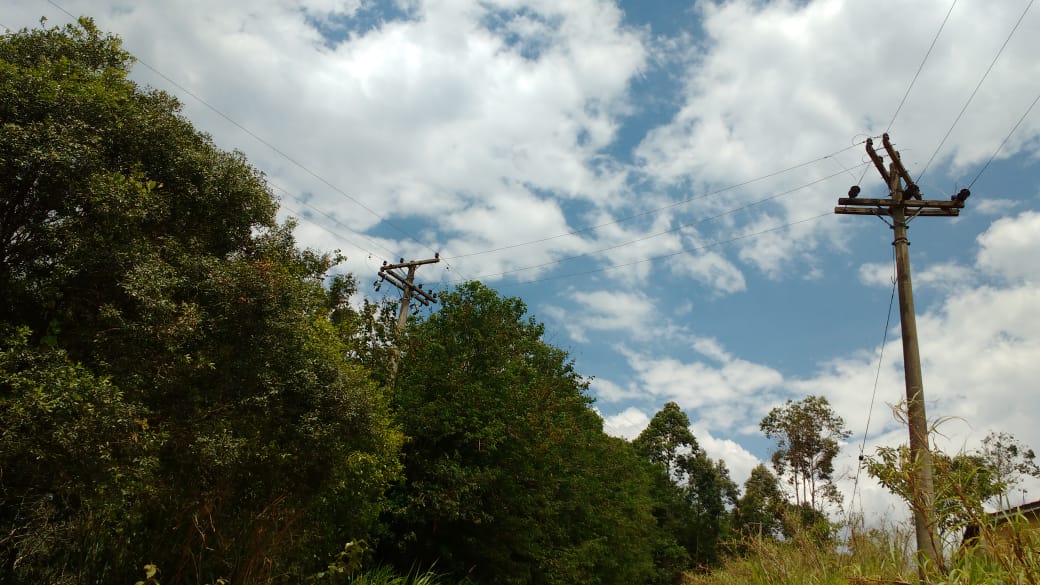 